ЦЕНЫ НА ЗАБОР ГАЗОННЫЙ(без столбов, монтажа и покраски)Базовая стоимость любых газонных ограждений и оград включает в себя изготовление секций высотой 500 мм из базового материала: рама ограждения - профильная труба 40х20мм; внутреннее наполнение (узоры) - профильная труба 15х15 мм.Вариант № 1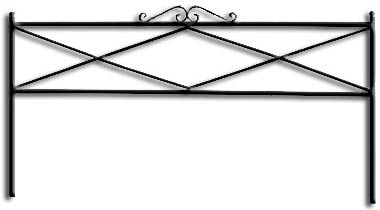 Вариант № 2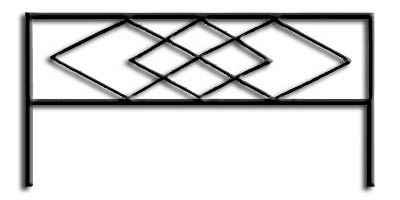 Вариант № 3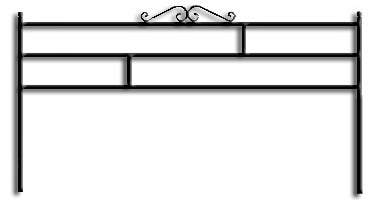 Вариант № 4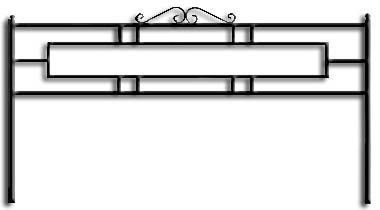 Вариант № 5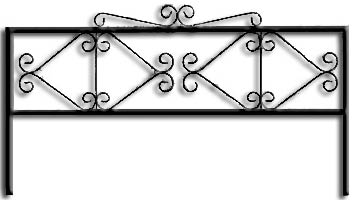 Вариант № 6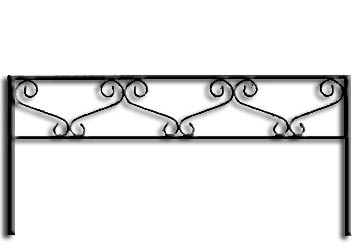 Вариант № 7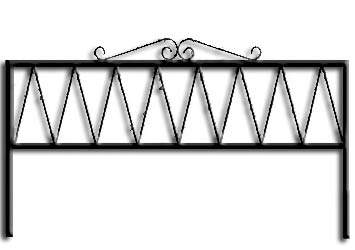 Вариант № 8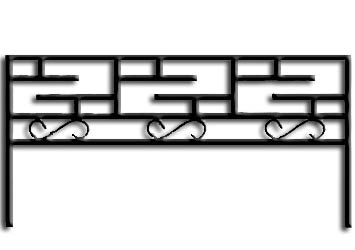 Вариант № 9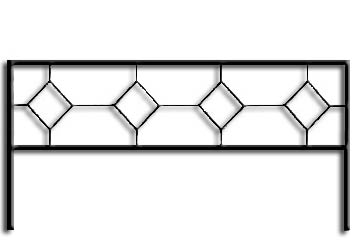 Вариант № 10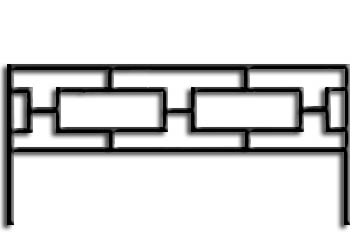 Вариант № 11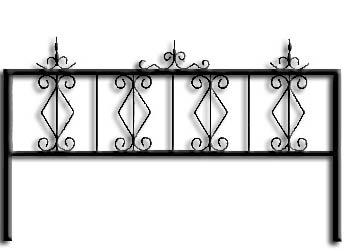 Вариант № 12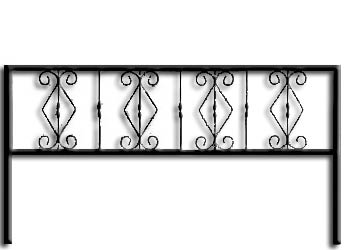 Вариант № 13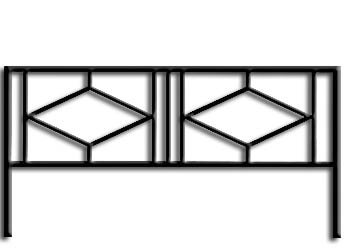 Вариант № 14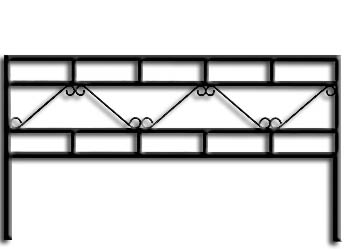 Вариант № 15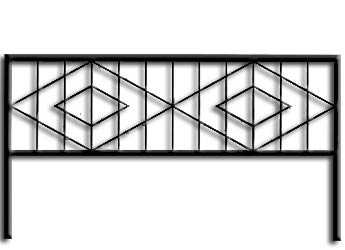 Вариант № 16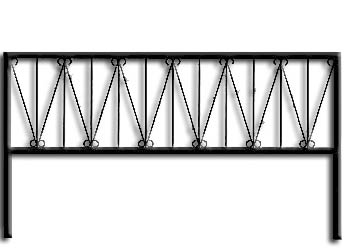 Вариант № 17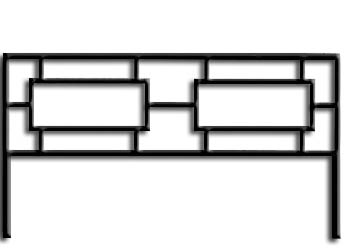 Вариант № 18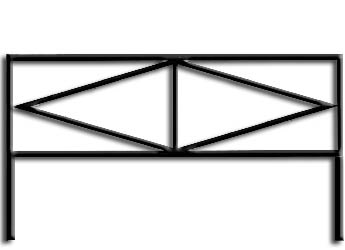 Вариант № 19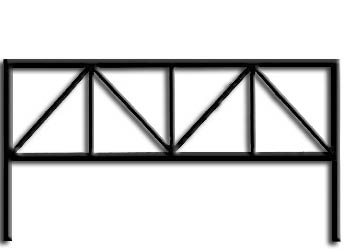 Вариант № 20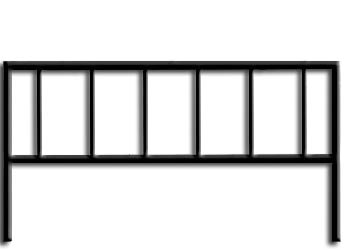 Вариант № 21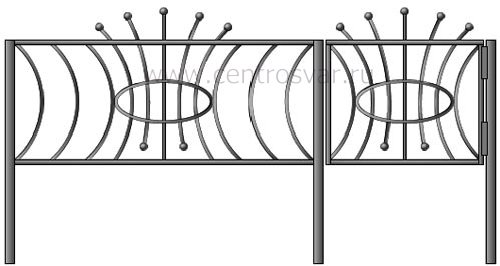 Вариант № 22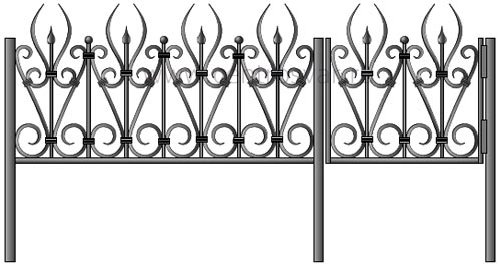 Вариант № 23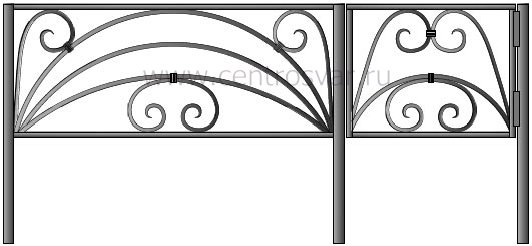 Вариант № 24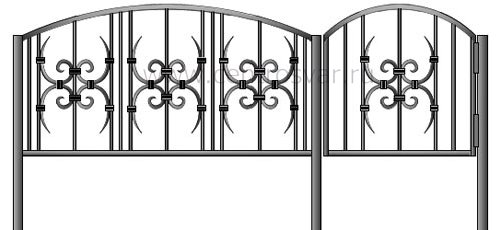 Вариант № 25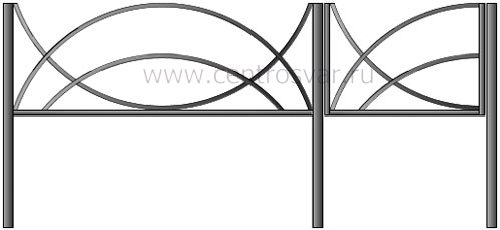 Вариант № 26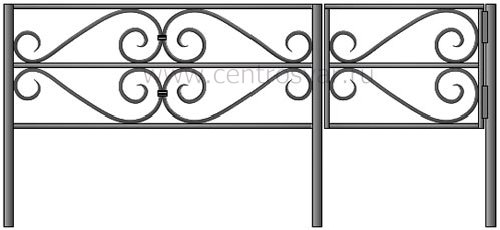 Вариант № 27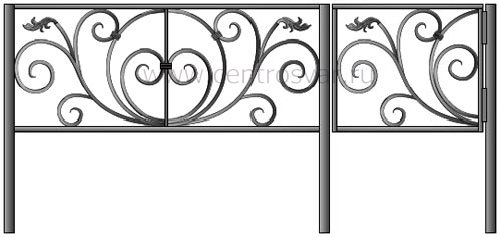 Вариант № 28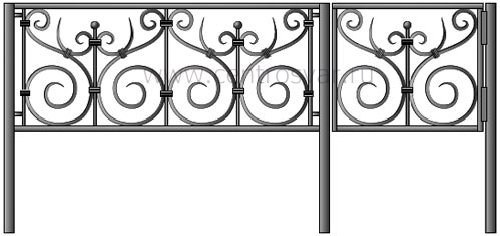 Вариант № 29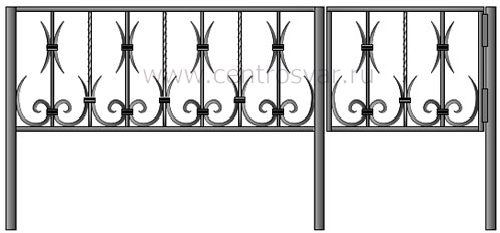 Вариант № 30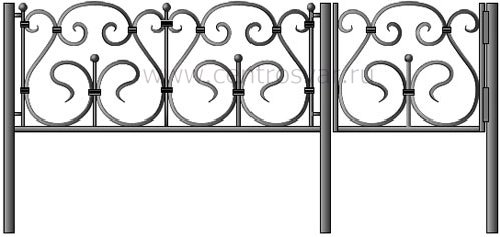 Вариант № 31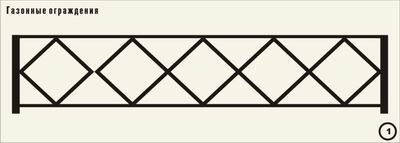 Вариант № 32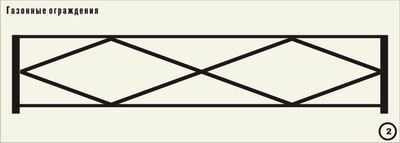 Вариант № 33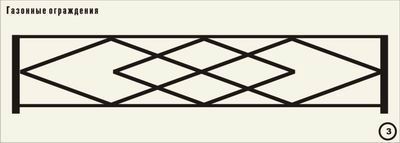 Вариант № 34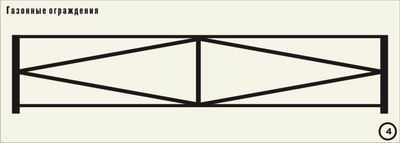 Вариант № 35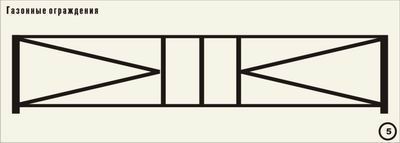 Вариант № 36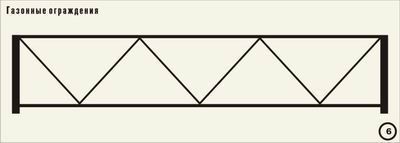 Вариант № 37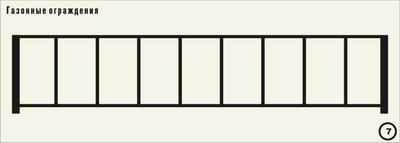 Вариант № 38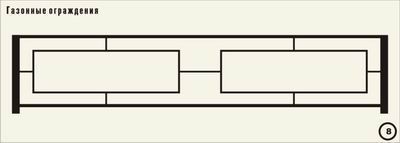 Вариант № 39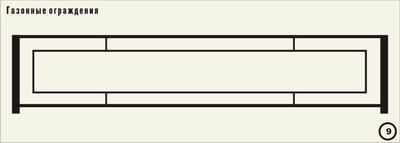 Вариант № 40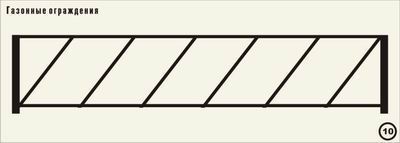 Вариант № 41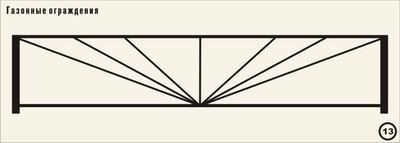 Вариант № 42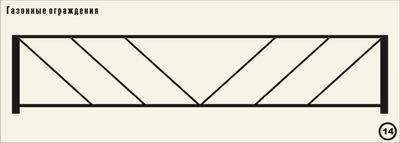 Вариант № 43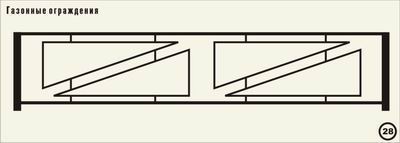 Вариант № 44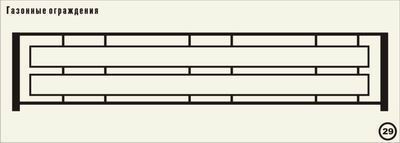 Вариант № 45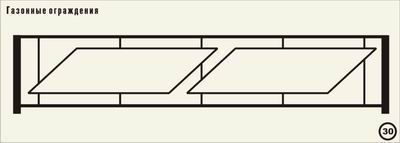 Вариант № 46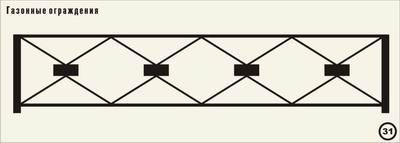 Вариант № 47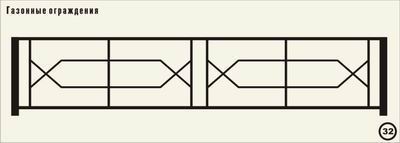 Вариант № 48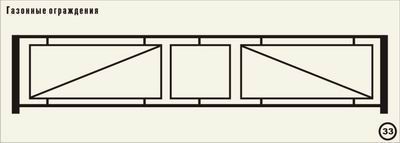 Вариант № 49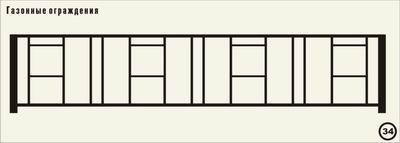 Вариант № 50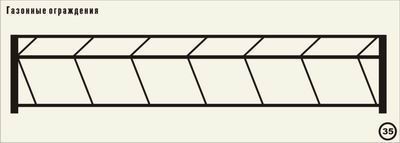 Вариант № 51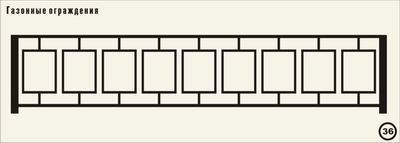 Вариант № 52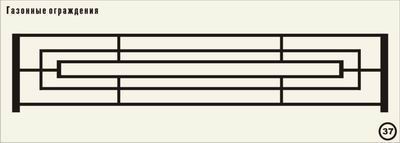 Дополнительные комплектующие:Дополнительные услуги:ВНИМАНИЕ! Цены, указанные в прайс-листе являются ориентировочными! Точную стоимость может озвучить менеджер только после выезда на объект, так цена зависит от сложности работ, отдаленности объекта, условий для монтажа и многих других факторов.Стоимость дополнительной гарантии:каждый дополнительный 1 год гарантии - от 10 до 20 % от общей стоимостиДополнительная гарантия подразумевает под собой использование более качественных и дорогих материалов, а также исполнение работ (если они проводятся) на более высоком уровне.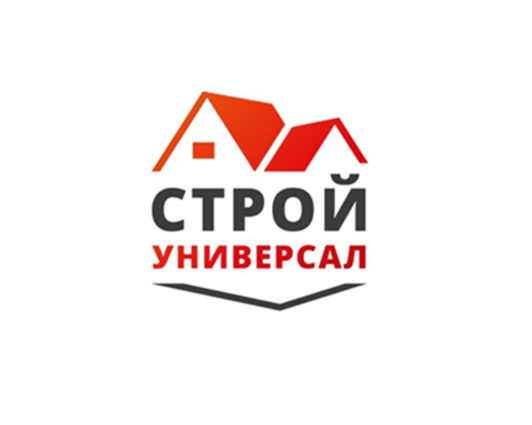 Адрес:                                                                                         Филиал в Орле: РФ, 302038, г. Орел, ул. Северная, д. 5Тел.: +7 (4862) 63-26-13, +7 (930) 063-26-13, +7 (4862) 63-00-95, +7 (930) 063-00-95Е-mail: stroy-universalrf@mail.ru или ssdmir@mail.ru                                                                                  САЙТ: http://www.stroy-57.ru                                                                                                              Филиал в Туле: РФ, 300045, г. Тула, Новомосковское ш., д. 60                                         Тел.: +7 (4872) 79-24-40, +7 (930) 791-24-40 Е-mail: stroy-universalrf@mail.ru или ssdmir@mail.ru                                                                                  САЙТ: http://stroy-71.ru/                                                                                                 Банковские реквизиты:ИНН: 391402169117, БИК: 044525201                                                                                           р/с 40802810809100001425                                                                            ОАО АКБ «Авангард» г. Москва                                                                                                                                      к/с 30101810000000000201                                                                                                               в ОПЕРУ Московского ГТУ Банка РоссииАдрес:                                                                                         Филиал в Орле: РФ, 302038, г. Орел, ул. Северная, д. 5Тел.: +7 (4862) 63-26-13, +7 (930) 063-26-13, +7 (4862) 63-00-95, +7 (930) 063-00-95Е-mail: stroy-universalrf@mail.ru или ssdmir@mail.ru                                                                                  САЙТ: http://www.stroy-57.ru                                                                                                              Филиал в Туле: РФ, 300045, г. Тула, Новомосковское ш., д. 60                                         Тел.: +7 (4872) 79-24-40, +7 (930) 791-24-40 Е-mail: stroy-universalrf@mail.ru или ssdmir@mail.ru                                                                                  САЙТ: http://stroy-71.ru/                                                                                                 Банковские реквизиты:ИНН: 391402169117, БИК: 044525201                                                                                           р/с 40802810809100001425                                                                            ОАО АКБ «Авангард» г. Москва                                                                                                                                      к/с 30101810000000000201                                                                                                               в ОПЕРУ Московского ГТУ Банка РоссииЦена за погонный метр (высота 500 мм)800Цена за погонный метр (высота 500 мм)900Цена за погонный метр (высота 500 мм)800Цена за погонный метр (высота 500 мм)900Цена за погонный метр (высота 500 мм)1 400Цена за погонный метр (высота 500 мм)900Цена за погонный метр (высота 500 мм)1 000Цена за погонный метр (высота 500 мм)1 100Цена за погонный метр (высота 500 мм)900Цена за погонный метр (высота 500 мм) 900Цена за погонный метр (высота 500 мм)1 500Цена за погонный метр (высота 500 мм)1 400Цена за погонный метр (высота 500 мм)900Цена за погонный метр (высота 500 мм)1 000Цена за погонный метр (высота 500 мм)1 000Цена за погонный метр (высота 500 мм)1 300Цена за погонный метр (высота 500 мм)900Цена за погонный метр (высота 500 мм)800Цена за погонный метр (высота 500 мм)800Цена за погонный метр (высота 500 мм)700Цена за погонный метр (высота 500 мм)1 400Цена за погонный метр (высота 500 мм)2 700Цена за погонный метр (высота 500 мм)1 300Цена за погонный метр (высота 500 мм)2 500Цена за погонный метр (высота 500 мм)900Цена за погонный метр (высота 500 мм)1 200Цена за погонный метр (высота 500 мм)1 600Цена за погонный метр (высота 500 мм)2 000Цена за погонный метр (высота 500 мм)2 400Цена за погонный метр (высота 500 мм)2 000Цена за погонный метр (высота 500 мм)900Цена за погонный метр (высота 500 мм)750Цена за погонный метр (высота 500 мм)900Цена за погонный метр (высота 500 мм)700Цена за погонный метр (высота 500 мм)800Цена за погонный метр (высота 500 мм)800Цена за погонный метр (высота 500 мм)700Цена за погонный метр (высота 500 мм)800Цена за погонный метр (высота 500 мм)700Цена за погонный метр (высота 500 мм)750Цена за погонный метр (высота 500 мм)800Цена за погонный метр (высота 500 мм)800Цена за погонный метр (высота 500 мм)1 100Цена за погонный метр (высота 500 мм)1 100Цена за погонный метр (высота 500 мм)1 100Цена за погонный метр (высота 500 мм)1 000Цена за погонный метр (высота 500 мм)1 100Цена за погонный метр (высота 500 мм)1 100Цена за погонный метр (высота 500 мм)1 100Цена за погонный метр (высота 500 мм)1 000Цена за погонный метр (высота 500 мм)1 300Цена за погонный метр (высота 500 мм)1 200НаименованиеЦенаСтолб 40*20*2,0100 руб./п. м.Столб 40*40*2,0120 руб./п. м.Столб 60*40*2,0150 руб./п. м.Столб 60*60*2,0170 руб./п. м.Столб 60*60*3,0280 руб./п. м.Столб 80*80*3,0350 руб./п. м.Столб 100*100*4,0580 руб./п. м.Столб 100*100*5,0730 руб./п. м.Заглушка на столб 40*2015 руб.Заглушка на столб 40*4017 руб.Заглушка на столб 60*4020 руб.Заглушка на столб 60*6025 руб.Заглушка на столб 80*8080 руб.Заглушка на столб 100*100150 руб.Заглушка на столб 120*120200 руб.Обшивка сотовым поликарбонатом 4 мм.300 руб./кв. м.Обшивка сотовым поликарбонатом 6 мм.400 руб./кв. м.Обшивка сотовым поликарбонатом 8 мм.500 руб./кв. м.Покрытие листом х/к толщиной 1,0 мм700 руб./кв. м.НаименованиеЦенаМонтаж забораОт 10 % от общей стоимостиДоставка по городу (включая погрузку)От 500 руб.Доставка за городом20 руб./км. (рейс)Покраска грунт-эмалью по ржавчине Belcolor400 руб./кв. м.Покраска с гарантией 1 год1 000 руб./кв. м.Покраска патиной1 500 руб./кв. м.Срочное изготовлениеДополнительно от 10 % к общей стоимостиИзготовление изделия по эскизам заказчика нестандартных размеровДополнительно от 10 % к общей стоимости.Врезка замка (включая сам замок)От 1 000 руб.При заказе свыше 100 000 рублей - скидка 3 %При заказе свыше 500 000 рублей - скидка 5 %При заказе свыше 1 000 000 рублей - скидка 7 %При заказе меньше 10 000 рублей - наценка 20 %